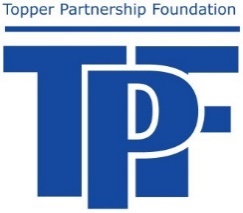 Donor Name:								Phone:  				Address:  													I would like to make a donation to the Topper Partnership Foundation in the amount of $		I would like my donation allocated as follows:	Endowment Fund	$			%	Student Scholarship Fund	$			%	Designated scholarship							Non-designated/any scholarship		(Name of designated scholarship)		TPP Ideas Fund	$						%	Co-Curricular Fund	$			%	General Fund	$			%	TOTAL	$			%Endowment FundThe TPF Endowment Fund supports the ongoing viability of all programs of the TPF.Scholarship FundThe TPF Scholarship Fund supports excellence in instruction and enrichment for students.  Scholarships may be awarded by competitive process.TPF Ideas FundThe TPF Fund supports excellence in the classroom, excellence in instruction and recognition of excellence. Grants are awarded to teachers who have developed programs that incorporate new ideas and present unique learning opportunities to enrich classroom experiences for learners.Co-Curricular FundThe TPF Co-Curricular Fund supports the strong co-curricular activities in the SDGC.  General FundOperational expenses in support of the TPF.I would like my donation to remain anonymous			 (initial)Donor Signature:  							Date:  					Donation received by (TPF member or District staff member):  						